ΑΝΑΚΟΙΝΩΣΗΣας ανακοινώνουμε ότι, σύμφωνα με απόφαση του Δημάρχου Χίου, Σταμάτη Κάρμαντζη, όλα τα σχολεία του Δήμου Χίου θα παραμείνουν κλειστά τη Δευτέρα 2/11/2020 και την Τρίτη 3/11/2020, προκειμένου να επιθεωρηθούν ενδελεχώς από μηχανικούς της Τεχνικής Υπηρεσίας του Δήμου. Θα ανοίξουν ξανά την Τετάρτη το πρωί, εφόσον έχουν ολοκληρωθεί οι επιθεωρήσεις και έχουν κριθεί κατάλληλα.                                                                                                                 Ο Διευθυντής της Δ.Δ.Ε. Χίου	Αιμιλιανός Ευαγγελινός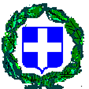 ΕΛΛΗΝΙΚΗ ΔΗΜΟΚΡΑΤΙΑΥΠΟΥΡΓΕΙΟ ΠΑΙΔΕΙΑΣ ΚΑΙ ΘΡΗΣΚΕΥΜΑΤΩΝΠΕΡΙΦΕΡΕΙΑΚΗ ΔΙΕΥΘΥΝΣΗ ΕΚΠΑΙΔΕΥΣΗΣ Β. AΙΓΑΙΟΥΔΙΕΥΘΥΝΣΗ ΔΕΥΤΕΡΟΒΑΘΜΙΑΣ ΕΚΠΑΙΔΕΥΣΗΣ ΝΟΜΟΥ ΧΙΟΥΧίος, 31-10-2020